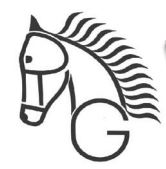 Liebe Mitglieder des RV- Güglingen,
wir möchten Euch herzlich zur diesjährigen
Hauptversammlungam Dienstag, den 07.07.2020Beginn 19:30 Uhr einladenProgrammpunkte:BegrüßungBericht des VorstandsBericht und Entlastung des KassiersWahlenZeltlagerVeranstaltungenSonstigesTreffpunkt ist im Reiterstüble.Aufgrund der Corona Pandemie bitten wir um Anmeldung bei Tania Schlichting bis zum 23.06.2020.                                      Es gelten die allgemeinen Vorschriften zur Corona Pandemie. 
Wir freuen uns auf ein zahlreiches Erscheinen.

Liebe Grüße
Euer RV Güglingen